Steuer-Initiative «Jetz si mir draa» der InitiantenNEIN zur ruinösen 
Steuer-Initiative!weil,……
die Initiative finanziell nicht tragbar ist für die Gemeinden und den Kanton, sie verlieren zusammen
– ab sofort pro Jahr   98 Mio. Fr.
– ab 2030 pro Jahr  260 Mio. Fr.
den Gemeinden ein einschneidender Leistungs-abbau droht, so verlieren sie an Attraktivität und Wettbewerbsfähigkeit
die Initiative die Gemeinden zwingt, ihre Steuerfüsse anzuheben, das bezahlt der Mittelstand und die Familien
->Darum ein klares NEIN am 15. Mai 2022 zur 	Steuer-InitiativeGegenvorschlag von Regierung und KantonsratBeschluss der a.o. VSEG-Generalversammlung:Die Gemeinden haben an der a.o. Generalversammlung des VSEG mit 79 zu 63 Stimmen bei 14 Enthaltungen ausserdem beschlossen, die NEIN-Parole zum Gegenvorschlag zu fassen.Einige Gemeinden beurteilen den Gegenvorschlag als verkraftbar, eine Steuersenkung sei nach der Entlastung der Unternehmen nun auch für die natürlichen Personen angezeigt. Der Regierungsrat hat in Aussicht gestellt, dass er die Gemeinden nicht im Stich lassen will und mit dem Finanz- und Lastenausgleich über ein wirksames Instrument verfügt, den besonders betroffenen Gemeinden, den Verlust abzufedern.Sollten im Urnengang Initiative und Gegenvorschlag angenommen werden, so empfiehlt der VSEG bei der Stichfrage, den Gegenvorschlag anzunehmen.__________________________________________________________Unsere Gemeinde ……………………………………………verliert jährlich mit dem Gegenvorschlag CHF ……………..
Steuerertrag
wir müssten unsere Steuern um …. Punkte erhöhen
Wir müssten zukünftig auf folgendes verzichten: …………………………… ……………………………………………………………………………………..Wir wollen im Nachgang zur Abstimmung mit dem 2 x NEIN eine ausgewogene und für die Gemeinden verträgliche Steuersenkung für die mittleren und unteren Einkommen!______________________________________________________________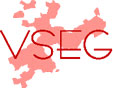 VERBAND SOLOTHURNER EINWOHNERGEMEINDENVERBAND SOLOTHURNER EINWOHNERGEMEINDEN